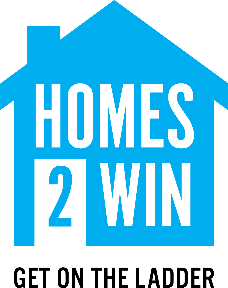 Homes2win Vendor Application Form
*Please also attach any photos of your property which can help with your application process.

By completing this form you state that you are the legal owner of the property and all information provided is true and correct and you have read and agreed to the Terms & Conditions stated on www.homes2win.co.uk/terms-conditions should you wish to proceed with the process.Name:Competition Property Address:Contact Address 
(If Different From Competition Address):Phone Number:
Email Address:Property DetailsProperty DetailsProperty DetailsProperty DetailsProperty DetailsProperty Type:
(Please select)
Detached House / Semi-Detached  /Terraced/ Bungalow / Flat 
Detached House / Semi-Detached  /Terraced/ Bungalow / Flat 
Detached House / Semi-Detached  /Terraced/ Bungalow / Flat 
Detached House / Semi-Detached  /Terraced/ Bungalow / Flat 
Freehold / Leasehold:Maintenance Fees: (If Applicable)Ground Rent: 
(If Applicable)Number of Bedrooms:
Estimated Market Value:
(This will be the price you will receive if your competition is successful)
Estimated Market Value:
(This will be the price you will receive if your competition is successful)
Market Value Evidence:
Include Links to Zoopla / Estate Agent Listing, etc.
(Homes2win strive to ensure all properties are exchanged using fair market value)
Market Value Evidence:
Include Links to Zoopla / Estate Agent Listing, etc.
(Homes2win strive to ensure all properties are exchanged using fair market value)
Known Issues (Physical or Legal): 
This is a legal requirement.  Not providing these details may affect the outcome of your sale.
Known Issues (Physical or Legal): 
This is a legal requirement.  Not providing these details may affect the outcome of your sale.